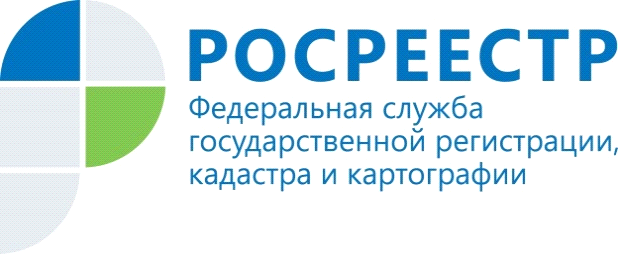 Доля приостановлений в учетно-регистрационной сфере сокращаетсяУправлением Росреестра по Республике Алтай планомерно выполняется работа, направленная на снижение количества принимаемых решений о приостановлении осуществления учетно-регистрационных действий.По итогам 1 квартала текущего года доля приостановленных обращений составила:- по государственной регистрации прав – 0,7 %; - по государственному кадастровому учету – 3,1 %;- по единой процедуре – 3,5 %.«Работа по снижению количества принимаемых решений о приостановлении в учетно-регистрационной сфере является одной из важных составляющих деятельности Управления. В целях сокращения доли приостановлений необходимо совершенствовать процессы оказания услуг на всех этапах, которые проходит заявитель при приобретении и оформлении недвижимого имущества.  С этой целью Управлением на постоянной основе реализуется комплекс мероприятий: принятые решения рассматриваются на заседании Центра оперативного реагирования, проводятся теоретические и практические занятия с кадастровыми инженерами, направляются информационные письма в органы, подготовившие документы для проведения учетно-регистрационных действий, проводится активная работа, направленная на повышение правовой грамотности населения», - отмечает заместитель руководителя Управления Ольга Семашко.Материал подготовлен Управлением Росреестра по Республике Алтай